ПРОЕКТГлавагородского округа Кинешма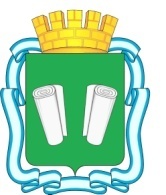 городская Дума городского округа Кинешма седьмого созываРЕШЕНИЕот ______________  № _________О внесении изменений в Решение городской Думы городского округа Кинешма от 25.07.2018 № 62/412 «Об утверждении Положения о порядке управления и распоряжения имуществом, находящимся в собственности городского округа Кинешма»В соответствии с Федеральным законом от 06.10.2003 № 131-ФЗ «Об общих принципах организации местного самоуправления в Российской Федерации», Федеральным законом от 21.07.2005 № 115-ФЗ «О концессионных соглашениях», Уставом муниципального образования «Городской округ Кинешма», Положением о порядке управления и распоряжения имуществом, находящимся в собственности городского округа Кинешма, утвержденным решением городской Думы городского округа Кинешма от 25.07.2018 № 62/412, и в целях приведения его в соответствие с действующим законодательством,городская Дума городского округа Кинешма решила:1. Внести в Решение городской Думы городского округа Кинешма от 25.07.2018 № 62/412 «Об утверждении Положения о порядке управления и распоряжения имуществом, находящимся в собственности городского округа Кинешма» (далее – Решение) следующие изменения:1.1. Пункт 5 Решения изложить в следующей редакции:«5. Контроль за исполнением настоящего решения возложить на постоянную комиссию по законности, обеспечению безопасности и местному самоуправлению городской Думы городского округа Кинешма и на заместителя главы администрации городского округа Кинешма по направлению его деятельности».2. Внести в Положение о порядке управления и распоряжения имуществом, находящимся в собственности городского округа Кинешма (далее – Положение), утвержденный Решением, следующие изменения: 	2.1. Подпункт 8 пункта 3 статьи 4 «Реализация правомочий собственника в отношении имущества, находящегося в муниципальной собственности» главы I «Общие положения» Положения исключить.3. Настоящее решение вступает в силу после его официального опубликования в «Вестнике органов местного самоуправления городского округа Кинешма».	4. Контроль за исполнением настоящего решения возложить на постоянную комиссию по законности, обеспечению безопасности и местному самоуправлению городской Думы городского округа Кинешма и на заместителя главы администрации городского округа Кинешма по направлению его деятельности.Глава городского округа Кинешма           Председатель городской Думы                                                                           городского округа Кинешма________________ В. Г. Ступин                   ___________________М.А. Батин